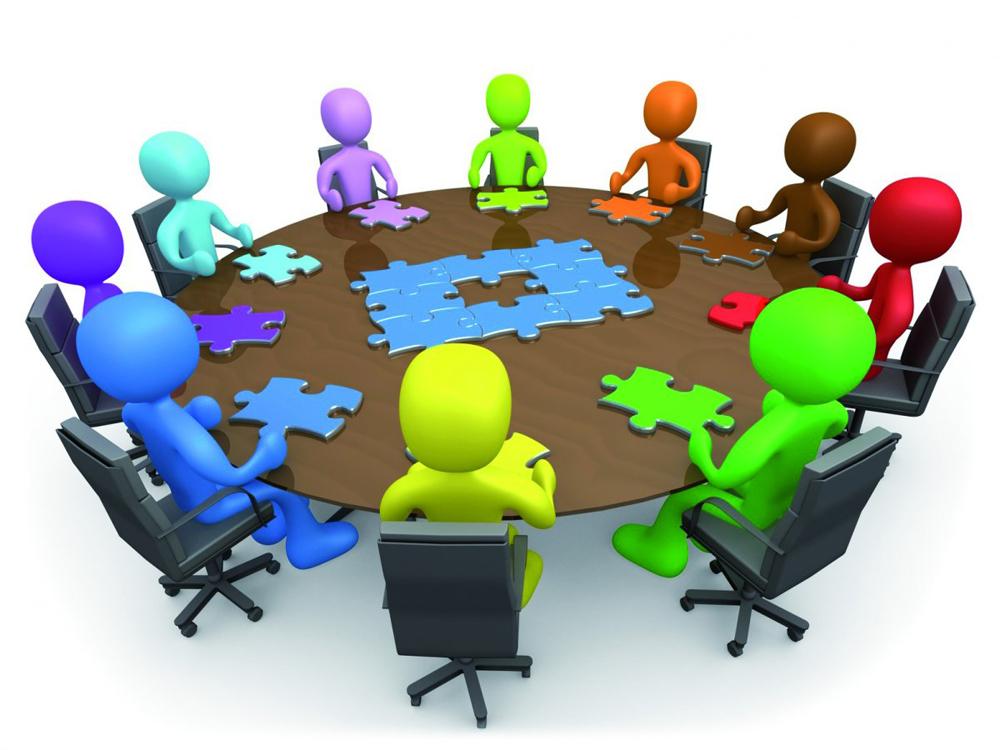 «Круглый стол» для выпускников27 апреля 2017 года состоялся «круглый стол» для  выпускников Североуральского детского дома.На встрече присутствовали 9 выпускников, педагоги детского дома, секретарь Территориальной комиссии по делам несовершеннолетних и защите их прав, представитель отдела опеки и попечительства Управления социальной политики, специалист Центра занятости населения.Главная цель мероприятия – сформировать у несовершеннолетних мотивацию к профессиональному обучению и самореализации на рынке труда.Взрослые  пытались донести до ребят мысль о ценности собственной жизни и ответственности за сделанный выбор, необходимости планирования своего будущего и реальной оценки личных интересов и способностей. Специалист Управления социальной политики рассказала о тех правах, которые приобретут ребята после совершеннолетия, о том, как правильно ими воспользоваться и избежать возможных ошибок.Также выпускникам предоставлена информация об услугах Центра занятости, о профессиях, востребованных в нашем городе на сегодняшний день: учитель, врач, продавец, повар, пекарь.В большинстве своем ребята уже решили, куда пойдут учиться,  - в основном они выбирают рабочие специальности.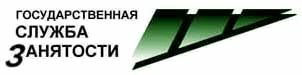  ГКУ «Североуральский центр занятости»г.Североуральск, ул.Ватутина, 24